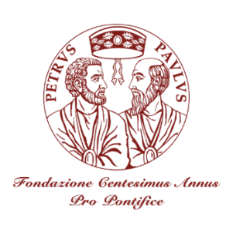 BANDO DI CONCORSOPREMIO INTERNAZIONALE “ECONOMIA e SOCIETA’”per l’assegnazione di due BORSE di STUDIO4° EDIZIONE – ANNO 2024Per promuovere la conoscenza della Dottrina Sociale della Chiesa Cattolica, la Fondazione Centesimus Annus - Pro Pontifice (FCAPP) indiceun Premio consistente nella assegnazione di due borse di studio a giovani ricercatori del valore di 10.000 e/o 20.000 euroIl premio ha carattere annuale; le assegnazioni avverranno nel 2024.Requisiti per le borse di studioLa FCAPP, in risposta alle sollecitazioni del Santo Padre, bandisce un concorso per titoli per l’assegnazione di due borse di studio riservate a giovani ricercatori di età non superiore ai 35 anni, per la frequenza – a far data dall’anno accademico 2024/2025 – di corsi superiori di specializzazione e/o ricerche presso Università o Enti/Scuole di alta formazione nel campo dello studio e applicazione di nuovi modelli di sviluppo socio - economico che, in linea con i principi della Dottrina Sociale della Chiesa, siano inclusivi, solidali e sostenibili. Il valore delle borse di studio sarà pari a euro 10.000 se l’Università/Ente/Scuola di specializzazione si trova nello stesso Paese di residenza del candidato, a € 20.000 se l’Università/Ente/Scuola di specializzazione si trova in un Paese diverso da quello di residenza.I candidati devono inviare alla giuria del Premio una breve presentazione in tre pagine del progetto che intendono realizzare - allegando il giudizio da parte di un docente responsabile del progetto stesso - e copia dei titoli universitari qui appresso indicati.I candidati devono essere in possesso di un diploma di laurea magistrale o a ciclo unico oppure di un diploma di master di I o II livello conseguito nel periodo compreso tra il 1 agosto 2017 e il 31 dicembre 2023. La votazione conseguita costituirà elemento rilevante nel processo di selezione dei candidati.I corsi di specializzazione funzionali alla attuazione del progetto devono essere della durata minima di un anno accademico.Verranno presi in considerazione progetti in lingua inglese.Le domande devono essere presentate, corredate dai documenti sopra indicati, entro il 22 maggio 2024.Fondazione Centesimus Annus – Pro PontificeSegreteria del Premio InternazionaleCortile S. Damaso 00120 Città del Vaticanocentannus.award@foundation.va